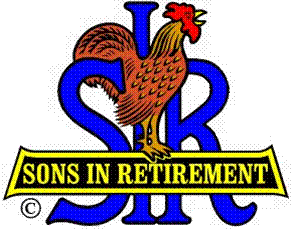 INCORPORATED LAS TRAMPAS BRANCH 116Boundary Oak WALNUT CREEK, CABRANCH EXECUTIVE COMMITTEE MEETING MINUTESAugust 21, 2017Big SIR Paul Ramacciotti called the meeting to order at 10:43 am.Secretary Fred Schafer confirmed a quorum was present.  Executive Committee members in attendance were:Big SIR Paul Ramacciotti Little SIR Marty KatzSecretary Fred Schafer Treasurer Jim Nickels Assistant Treasurer Bob Shader, Al SatakeMembership Phil GoffDirectors Peter CoggiolaJohn Story 	Al HutchkoHarry SherinianNorm AlbertsJim BarstowAlso attending were Committee Chairmen:  Alex Lutkus, Ron Armijo, Matt Arena, Bob Donohue, Sam Beret and Michael Barrington.  Guest:  Jerry Hicks. Agenda:Big SIR Paul Ramacciotti reviewed the meeting agenda and asked if there were any additions or changes to the agenda. There were none.  Secretary’s Report:  Secretary Fred Schafer asked if there were any changes or corrections to the July 17, 2017 BEC minutes as distributed.  There were none.  A motion to approve was made by Norm Alberts and seconded by John Story.  The motion was approved.Treasurer’s Report:Treasurer Jim Nickels reported the Form 28 Branch cash balance for July month end is $8,274.10.  Outgoing cash was $343 to SIR State and $382.40 for Lunch Subsidy (to pay for lunches for members with unexcused absences).Attendance:Sam Beret reported:Current membership:  217			           (This figure is based the our 								Luncheon name tag count.)	Luncheon guests/visitors:  1		     Speakers:  2					    Excused members:  57        		 Estimated Unexcused members:  18	  	Estimated Luncheon attendees:  14417 Unexcused Letters sent out for the July Lunch.  11 PaidMembership:Phil Goff reported:Our current Branch membership is 215.There are 29 inactive members.Herman Walden died.  Kent Cremolini and Mark Nollsch moved to inactive.  Bill Turnquist transferred to Rossmoor Branch.Big Sir Report: Story teller today:  Michael BarringtonChaplain:  Matt ArenaBig SIR Paul will move discussion regarding his attendance at the State SIR Corporate Meeting August 8 to our September BEC meeting.There was a brief discussion regarding what to do about those that do not request an excused absence by one week before our scheduled meetings.  This led to talk regarding when we say enough is enough for those that have already missed 5 or 6 Monday meetings this year.  Also, those who attend activities on a regular basis while missing Monday meetings?  Because of time restraints, Paul tabled discussion until the September BEC meeting.There was brief discussion regarding seating for members at the luncheons.   It was agreed that we want friends to be able to sit with friends.  There are not enough open tables being set by Boundary Oak.  We will ask Boundary Oak to set up additional tables, without any place settings on them, in the future.Little SIR Report:Little SIR Marty Katz reported that today’s Luncheon speaker is David Ainsworth.  He will speak about the SS Jeremiah O’Brian.Next month’s speaker is Michael Barrington who will speak about “Strange African Marriage Customs”There being no further business, the meeting was adjourned at 11:11.Fred Schafer, SecretaryExecutive Committee	Area 2 Governor			Region 6 DirectorAll Support and Activity Chairmen		